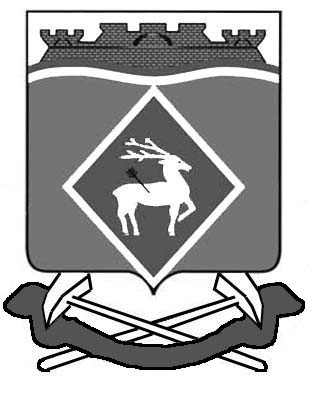 РОССИЙСКАЯ  ФЕДЕРАЦИЯ РОСТОВСКАЯ ОБЛАСТЬМУНИЦИПАЛЬНОЕ  ОБРАЗОВАНИЕ  «ГРУШЕВО-ДУБОВСКОЕ СЕЛЬСКОЕ  ПОСЕЛЕНИЕ»АДМИНИСТРАЦИЯ  ГРУШЕВО-ДУБОВСКОГО  СЕЛЬСКОГО ПОСЕЛЕНИЯ ПОСТАНОВЛЕНИЕ (проект)В соответствии с Областным законом от 22.07.2003 № 19-ЗС «О регулировании земельных отношений в Ростовской области», в целях урегулирования кредиторской задолженности юридических и физических лиц по арендной плате за земельные участки, находящиеся в муниципальной  собственности Грушево-Дубовского сельского поселения, путем проведения реструктуризации и создания условий для их финансового оздоровления,ПОСТАНОВЛЯЮУтвердить Порядок реструктуризации задолженности по арендной плате, образовавшейся по состоянию на 1 апреля 2015 года, и списания пеней и штрафов, начисленных на сумму задолженности, за использование земельных участков, находящихся в муниципальной собственности Грушево-Дубовского сельского поселения, согласно приложению № 1. Осуществить в 2015 году реструктуризацию задолженности юридических и физических лиц по арендной плате за земельные участки, находящиеся в муниципальной собственности Грушево-Дубовского сельского поселения, образовавшейся по состоянию на 1 апреля 2015 года. Установить аналогичный порядок реструктуризации задолженности по арендной плате, образовавшейся по состоянию на 1 апреля 2015 г., и списания пеней и штрафов, начисленных на сумму задолженности, за использование земельных участков, государственная собственность на которые не разграничена, а также за использование земельных участков, находящихся в муниципальной собственности. Осуществить в 2015 году реструктуризацию задолженности юридических и физических лиц по арендной плате за использование земельных участков, государственная собственность на которые не разграничена, а также земельных участков, находящихся в муниципальной собственности, по состоянию на 1 апреля 2015 года. Постановление вступает в силу со дня его официального опубликования. Контроль за выполнением постановления оставляю за собой.И.о. Главы поселения                                                          В.Е.ФедоровПроект вноситСпециалист второй категории отдела муниципального хозяйства по земельным отношениям                                         Е.А.Ткачева07.08.2015 года Верно Ведущий специалист                                                   А.М. Приложение № 1 к постановлению Администрации Грушево-Дубовского сельского поселения от _.09.2015 года № __ ПОРЯДОКреструктуризации задолженности по арендной плате, образовавшейся по состоянию на 1 апреля 2015 года, и списания пеней и штрафов, начисленных на сумму задолженности, за использование земельных участков, находящихся в муниципальной собственности Грушево-Дубовского сельского поселения1. Общие положения1.1. Настоящий Порядок определяет условия и сроки реструктуризации задолженности по арендной плате, образовавшейся по состоянию на 1 апреля 2015 года, и списания пеней и штрафов, начисленных на сумму задолженности, за использование земельных участков, находящихся в муниципальной собственности Грушево-Дубовского сельского поселения.        1.2. В настоящем Порядке используются следующие понятия:           муниципальные земельные участки - земельные участки, находящиеся в         муниципальной собственности Грушево-Дубовского сельского поселения;           реструктуризация задолженности - рассрочка уплаты задолженности по арендной плате, образовавшейся по состоянию на 1 апреля 2015 года, за использование муниципальных земельных участков;          решение о реструктуризации задолженности - правовой акт Администрации Грушево-Дубовского сельского поселения о реструктуризации задолженности;        решение о списании пеней и штрафов - правовой акт Администрации Грушево-Дубовского сельского поселения о списании пеней и штрафов, начисленных на сумму задолженности по арендной плате за использование муниципальных земельных участков;        заявитель - физическое или юридическое лицо, являющееся арендатором областного земельного участка и обратившееся с заявлением о реструктуризации задолженности;       заявление о реструктуризации задолженности - заявление о реструктуризации задолженности по арендной плате, образовавшейся по состоянию на 1 апреля 2015 года, за использование муниципальных земельных участков, по форме, установленной приложением № 1 к настоящему Порядку. 1.3. Решение о реструктуризации задолженности в отношении муниципальных земельных участков принимает Администрация Грушево-Дубовского сельского поселения.1.4. Реструктуризация задолженности проводится путем предоставления по действующим договорам аренды рассрочки платежей в счет основного долга на срок до 5 лет со дня принятия решения о реструктуризации задолженности, но в пределах срока действия договора, с условием равномерного ежеквартального внесения платежей в течение всего срока. 1.5. В соответствии с настоящим Порядком не могут быть приняты решения о реструктуризации задолженности: в отношении которой имеются вступившие в законную силу судебные акты о взыскании или утвержденные судом мировые соглашения; по прекращенным договорам аренды земельных участков. В указанных случаях получение рассрочки возможно в судебном порядке либо путем заключения мирового соглашения, содержащего условие о рассрочке на срок до 5 лет. 1.6. Погашение задолженности должно осуществляться начиная с квартала, следующего за кварталом, в котором принято решение о реструктуризации задолженности. Ежеквартальные платежи осуществляются заявителем не позднее 20-го числа последнего месяца квартала. 1.7. Со дня принятия решения о реструктуризации задолженности прекращается начисление пеней и штрафов на сумму реструктурированной задолженности, а также приостанавливается применение мер принудительного взыскания в отношении этой задолженности. В сумму подлежащей реструктуризации задолженности не включаются ранее реструктурированные, отсроченные либо рассроченные суммы. 1.8. Реструктуризация задолженности не освобождает заявителя, в отношении которого принято решение о реструктуризации задолженности, от внесения текущих платежей в соответствии с условиями договора аренды земельного участка. 1.9. Право на реструктуризацию задолженности реорганизованного юридического лица, предоставленное в соответствии с настоящим Порядком, сохраняется за правопреемником (правопреемниками) такого юридического лица. 2. Основание принятия решения о реструктуризации задолженностиОснованием принятия решения о реструктуризации задолженности является заявление о реструктуризации задолженности по форме согласно приложению № 1 к настоящему Порядку с приложенными к нему документами, предусмотренными пунктом 3.2 раздела 3 настоящего Порядка, и полное внесение заявителем текущих арендных платежей в период времени с 1 апреля 2015 г. до дня подачи заявления о реструктуризации задолженности. 3. Порядок реструктуризации задолженности3.1. В целях реструктуризации задолженности за использование муниципальных земельных участков заявитель представляет заявление о реструктуризации задолженности в Администрацию Грушево-Дубовского сельского поселения (далее - Администрация). 3.2. К заявлению о реструктуризации задолженности прилагаются следующие документы: копия документа, удостоверяющего личность заявителя, являющегося физическим лицом, либо личность представителя физического или юридического лица; копия документа, удостоверяющего права (полномочия) представителя физического или юридического лица, если с заявлением о реструктуризации задолженности обращается представитель заявителя;           акт сверки взаимных расчетов по договору аренды земельного участка между Администрацией и заявителем; график погашения основного долга по форме согласно приложению № 2 к настоящему Порядку. 3.3. Решения о реструктуризации принимаются по заявлениям о реструктуризации задолженности, поданным в Администрацию до 1 декабря 2015 года. Решения о реструктуризации принимаются до 1 января 2016 года. Администрация регистрирует заявление о реструктуризации задолженности в день представления всех документов, предусмотренных пунктом 3.2 настоящего раздела. Днем представления документов считается дата поступления в Администрацию  заявления о реструктуризации задолженности и документов, предусмотренных пунктом 3.2 настоящего раздела. Несоответствие представленных заявления о реструктуризации задолженности и графика погашения основного долга установленной форме либо непредставление заявителем документов, предусмотренных пунктом 3.2 настоящего раздела, является основанием для возврата Администрацией  заявления о реструктуризации задолженности и приложенных к нему документов заявителю в течение 15 рабочих дней со дня их получения с указанием причин возврата. После устранения причин, послуживших основанием для возврата заявления, заявитель вправе повторно обратиться в Администрацию с заявлением о реструктуризации задолженности. 3.4. Администрация отказывает в реструктуризации задолженности при наличии оснований, перечисленных в пункте 1.5 раздела 1 настоящего Порядка, а также в случае неполного внесения заявителем текущих арендных платежей в период времени с 1 апреля 2015 года до дня подачи заявления о реструктуризации задолженности. 3.5. В случае отсутствия оснований для отказа в реструктуризации задолженности либо в возврате заявителю заявления о реструктуризации задолженности и приложенных к нему документов Администрация обеспечивает в установленном порядке подготовку проекта постановления Администрации Грушево-Дубовского сельского поселения  о реструктуризации задолженности. 3.6. Решение о реструктуризации задолженности должно содержать: полное наименование, место нахождения и почтовый адрес заявителя (для юридического лица) или фамилию, имя, отчество, адрес регистрации по месту жительства и почтовый адрес (для физического лица); указание на договор аренды земельного участка, по которому принято решение о реструктуризации задолженности; срок предоставляемой рассрочки; размер основного долга, в отношении которого принято решение о реструктуризации, а также размер начисленных на сумму основного долга пеней и штрафов; график погашения основного долга. 3.7. Копия решения о реструктуризации задолженности направляется Администрацией  почтовым отправлением заявителю с приложением проекта дополнительного соглашения о реструктуризации задолженности к соответствующему договору аренды земельного участка по форме согласно приложению № 3 к настоящему Порядку (далее - дополнительное соглашение к договору аренды земельного участка). Заявитель в течение 5 рабочих дней со дня получения решения о реструктуризации задолженности и проекта дополнительного соглашения к договору аренды земельного участка направляет почтовым отправлением либо представляет лично один подписанный экземпляр дополнительного соглашения к договору аренды земельного участка в Администрацию. 3.8. Заявитель утрачивает право на реструктуризацию задолженности: при нарушении после принятия решения о реструктуризации срока уплаты текущего платежа по арендной плате за использование земельного участка, предусмотренного договором аренды земельного участка; при нарушении два раза подряд сроков уплаты платежей по погашению реструктурированной задолженности, предусмотренных графиком погашения основного долга; в случае передачи заявителем прав и обязанностей по договору аренды земельного участка третьему лицу либо передачи заявителем арендованного земельного участка в субаренду, а также в случае прекращения договора аренды; в случае введения в отношении заявителя процедур банкротства; в случае непогашения в срок до 1 февраля 2016 года пеней и штрафов, начисленных на сумму основного долга, существовавшего по состоянию на 1 апреля 2015 года, по день принятия решения о реструктуризации задолженности. 3.9. При возникновении обстоятельств, предусмотренных пунктом 3.8 настоящего раздела, Администрация в установленном порядке обеспечивает подготовку проекта постановления Администрации Грушево-Дубовского сельского поселения об отмене реструктуризации, направляет заявителю уведомление об одностороннем отказе от исполнения условий дополнительного соглашения и, в случае необходимости, обращается в Управление Федеральной службы государственной регистрации, кадастра и картографии по Ростовской области с заявлением о государственной регистрации прекращения дополнительного соглашения о реструктуризации и погашении регистрационной записи. Копия решения о прекращении реструктуризации задолженности направляется заявителю почтовым отправлением в 5-дневный срок со дня его принятия. Со дня вынесения решения о прекращении реструктуризации задолженности на сумму непогашенной реструктурированной задолженности возобновляется начисление пеней и штрафов. Сумма денежных средств оставшейся задолженности заявителя, в том числе пени и штрафы (за вычетом сумм, погашенных в соответствии с графиком погашения основного долга), подлежат взысканию. 3.10. В любое время после принятия решения о реструктуризации задолженности заявитель имеет право произвести досрочное погашение всей реструктурированной задолженности по арендной плате за использование земельных участков. 3.11. В случае досрочного погашения заявителем всей реструктурированной задолженности по арендной плате за использование земельных участков либо в случае погашения заявителем всей реструктурированной задолженности по арендной плате за использование земельных участков в течение срока, установленного решением о реструктуризации задолженности, производится списание задолженности по пеням и штрафам, начисленным на сумму этой задолженности. Решение о списании пеней и штрафов по муниципальным земельным участкам принимает Администрация Грушево-Дубовского сельского поселения. Решение о списании пеней и штрафов в этом случае оформляется постановлением Администрации Белокалитвинского района, подготовленным в установленном порядке Комитетом управления имуществом Администрации Белокалитвинского района. 3.12. Администрация ведет учет принятых по муниципальным  земельным участкам решений о реструктуризации задолженности, решений об отмене реструктуризации задолженности, решений о списании пеней и штрафов. 4. Порядок учета информации о ходе проведения реструктуризации задолженности по арендной плате за использование земельных участков.4.1. Администрация обеспечивает учет информации о ходе проведения реструктуризации задолженности путем ведения журнала учета решений о реструктуризации задолженности, решений об отмене реструктуризации задолженности, решений о списании пеней и штрафов, принятых Администрацией Белокалитвинского района. Ведущий специалист                                                       Л.Н.Калашникова           В Администрацию Грушево-Дубовского сельского   поселенияЗАЯВЛЕНИЕо реструктуризации задолженности по договору аренды от ____№_____ земельного участка, находящегося в муниципальной собственности Грушево-Дубовского сельского поселения _________________________________________________(наименование и организационно-правовая форма юридического лица или фамилия, имя, отчество, паспортные данные физического лица)адрес заявителя: ______________________________________________________ (место нахождения юридического лица или адрес регистрации по месту жительства физического лица)Прошу осуществить реструктуризацию задолженности, образовавшейся по договору аренды от____________ №______, находящегося в муниципальной собственности Грушево-Дубовского сельского поселения, земельного участка. За период с «_____» ____________ ____ года по «_____» __________ ____ года в размере: основной долг _________________________________ руб. _____ коп. путем рассрочки платежей на следующих условиях: 1) срок рассрочки платежей по основному долгу __________________ месяцев; 2) размер квартального платежа по погашению основного долга ___ руб. __ коп. Начисленные пени и штрафы в размере: пени _________________________________ руб. ____ коп. штрафы _______________________________ руб. ____ коп. Прошу списать в случае погашения мной суммы основного долга в соответствии с условиями реструктуризации.  Настоящим заявлением подтверждаю, что в отношении____________________________________________________________________(наименование и организационно-правовая форма юридического ____________________________________________________________________ лица или фамилия, имя, отчество, паспортные данные физического лица)процедуры банкротства не возбуждены. Заявитель _____________________________________ ______________Ф.И.О.(должность представителя юридического лица; физического лица)                         подпись Телефон (факс) ___________________________ Дата М.П.ГРАФИКпогашения основного долга в связи с реструктуризациейзадолженности по договору аренды от _________ года №_______________________ земельного участка, находящегося в муниципальной собственности Грушево-Дубовского сельского поселения Примечания:1.График, являющийся приложением к заявлению, подписывается заявителем.2. График, являющийся приложением к дополнительному соглашению к  договору аренды земельного участка, подписывается сторонами дополнительного соглашения.ДОПОЛНИТЕЛЬНОЕ СОГЛАШЕНИЕ№___________к договору аренды от _________________ года №_________ земельного участка, находящегося в муниципальной  собственности Грушево-Дубовского сельского поселения __________________________________ __________«_____» __________ 20___ г.                    (место заключения соглашения)На основании ________________________________________________________ (реквизиты решения о реструктуризации) ____________________________________________________________________ (орган, заключивший договор аренды земельного участка)в лице _____________________________________________, действующего на основании _________________________________, именуемый в дальнейшем «Арендодатель» и _________________________________________________ (гражданин или юридическое лицо) в лице ____________________________________________________________, действующего на основании ______________________________________________,именуемый в дальнейшем «Арендатор», совместно именуемые в дальнейшем «Стороны», заключили настоящее дополнительное соглашение (далее - Соглашение) о нижеследующем: 1. Осуществить реструктуризацию задолженности Арендатора, образовавшейся по состоянию на 1 апреля 2015 года по договору аренды от «___» _______ года № ____________________________________ земельного участка, находящегося в муниципальной собственности Грушево-Дубовского сельского поселения, за период с «____» _____________ года по «_____» ____________ года в размере: ___________________ руб. _____ коп. – основной долг, путем предоставления рассрочки платежей по основному долгу в соответствии с графиком погашения основного долга (приложение). 2. Со дня вступления в силу Соглашения пени и штрафы на сумму основного долга, по которому осуществляется реструктуризация, не начисляются. Арендатор обязан погасить в срок до 1 февраля 2016 года пени и штрафы, начисленные на сумму основного долга, существовавшего по состоянию  на 1 апреля 2015 года, в период с 1 апреля 2015 года по день принятия решения о реструктуризации. 3. Платежи в счет погашения реструктуризированного основного долга (арендная плата) вносятся Арендатором ежеквартально равными частями не позднее 20-го числа последнего месяца квартала путем перечисления на счет № 40204810100000000617, код БК 00011105013100000120 «Доходы, получаемые  в виде арендной платы за земельные участки. Государственная  собственность на которые не  разграничена и которые расположены в границах поселений, а так же средства от продажи права на заключение договоров аренды указанных земельных участков» в Отделение Ростов-на-Дону г. Ростов-на-Дону, УФК по Ростовской области (Администрация Грушево-Дубовского сельского поселения), БИК 046015001, ИНН 6142019505. КПП 614201001, ОКТМО 60606420Назначение платежа: реструктуризация задолженности за период ____________ по договору аренды от __________ № ____. 4. Арендатор вправе произвести досрочное погашение задолженности, указанной в пункте 1 Соглашения. 5. Арендодатель имеет право отказаться в одностороннем порядке от исполнения Соглашения, направив Арендатору соответствующее уведомление, в случае: нарушения после принятия решения о реструктуризации срока уплаты текущего платежа по арендной плате за использование земельного участка, предусмотренного договором аренды земельного участка; нарушения Арендатором два раза подряд графика погашения основного долга; передачи Арендатором прав и обязанностей по договору аренды земельного участка третьему лицу либо передачи арендованного земельного участка в субаренду, а также в случае прекращения договора аренды; введения в отношении Арендатора процедур банкротства; непогашения в срок до 1 февраля 2016 года пеней и штрафов, начисленных на сумму основного долга, существовавшего по состоянию на 1 апреля 2015 года, в период с 1 апреля 2015 года по день принятия решения о реструктуризации. В случае одностороннего отказа Соглашение считается расторгнутым, а задолженность по основному долгу, указанная в пункте 1 Соглашения, подлежит восстановлению в полном объеме со дня расторжения (за исключением сумм, ранее уплаченных по графику погашения основного долга). Начисление пеней и штрафов на сумму восстановленного основного долга производится также со дня расторжения Соглашения. 6. Соглашение вступает в силу со дня его подписания Сторонами. В случае, если договор аренды земельного участка, к которому заключено Соглашение, был зарегистрирован в установленном порядке, Соглашение подлежит государственной регистрации в соответствии с действующим законодательством Российской Федерации. Соглашение действует до полного исполнения Арендатором своих обязательств. 7. Соглашение составлено в ________ экземплярах на ________ листах, имеющих равную юридическую силу, по одному для Арендатора, Арендодателя и, при необходимости, Управления Федеральной службы государственной регистрации, кадастра и картографии по Ростовской области. Приложение: График погашения основного долга. от Арендодателя:                                                      от Арендатора:       ________________ Ф.И.О.                                    ________________ Ф.И.О. (подпись)     дата                                                  (подпись)          дата    М.П.                                                                      М.П.__.09.2015 года №___.№___.х. Грушевках. ГрушевкаО реструктуризации задолженности по арендной плате за земельные участки и списании пеней и штрафов, начисленных на сумму задолженностиО реструктуризации задолженности по арендной плате за земельные участки и списании пеней и штрафов, начисленных на сумму задолженностиПриложение № 1 к Порядку  реструктуризации задолженности по арендной плате, образовавшейся по состоянию на 1 апреля 2015 года, и списания пеней и штрафов, начисленных на сумму задолженности, за использование земельных участков, находящихся в муниципальной собственности Грушево-Дубовского сельского поселенияПриложение № 2 к Порядку  реструктуризации задолженности по арендной плате, образовавшейся по состоянию на 1 апреля 2015 года, и списания пеней и штрафов, начисленных на сумму задолженности, за использование земельных участков, находящихся в муниципальной собственности Грушево-Дубовского сельского поселения№ платежачисло, месяц, год платежасумма основного долга по арендной плате, подлежащая уплате (рублей)12Итого:Итого:Итого:Приложение № 3 к Порядку  реструктуризации задолженности по арендной плате, образовавшейся по состоянию на 1 апреля 2015 года, и списания пеней и штрафов, начисленных на сумму задолженности, за использование земельных участков, находящихся в муниципальной собственности Грушево-Дубовского сельского поселения